Filosofia organizațieiDescrierea programului 1. Programul Advocacy și politici publice pentru persoanele cu dizabilitățiScopul general al programului: Ajustarea cadrului normativ și politicilor publice naționale la prevederile CRPDObiectivul strategic: Facilitarea ajustării graduale a legislației naționale și a politicilor publice la prevederile Convenției ONU privind Drepturile Persoanelor cu Dizabilități2. Programul „Apărarea drepturilor persoanelor  cu dizabilități”Scopul general al programului: Asigurarea apărării drepturilor persoanelor cu dizabilitățiObiectivul strategic: Apărarea drepturilor persoanelor cu dizabilități3. Programul Abilitare economică și angajare asistatăScopul general al programului: Creșterea nivelului de bunăstare materială a persoanelor cu dizabilități Obiectivul strategic: Abilitarea economică a  persoanelor cu dizabilități4. Programul Participarea la viața politică și publică a persoanelor cu dizabilitățiScopul general al programului: Creșterea nivelului de participare a persoanelor cu dizabilități la viața politică și publică. Obiectivul strategic: Participarea politică și publică a persoanelor cu dizabilități.5. Dezvoltare organizaționalăScopul general al programului: Dezvoltarea organizațională a CDPD și sporirea capacității funcționale interne, in special de planificare, organizare, monitorizare, evaluare si raportareObiective de programSub- Obiective operaționale/acțiuniIndicatori de referințăMonitorizarea respectării drepturilor persoanelor cu dizabilități la nivel naționalMonitorizarea implementării la național politicilor publice în domeniul dizabilitățiiCel puțin 2 rapoarte de analiză de implementare a politicilor publice publicate anualDepunerea rapoartelor alternative la Comitetele ONU1 raport alternativ/informație expediată la fiecare examinare a rapoartelor GuvernuluiPromovarea standardelor internaționale privind accesibilitatea (Articolul 9 CRPD) Modificarea legislației și a normativelor tehnice în domeniul accesibilității Inițierea/Participarea la examinarea normativelor tehnice naționale în domeniul: arhitectură, transport, comunicațiiEvaluarea și monitorizarea implementării politicilor publice în domeniul accesibilității infrastructurii: străzi, transport public, clădiri publice Cel puțin 4 proiecte tehnice monitorizate anualCel puțin 4 ședințe de informare cu implementatorii anualCel puțin 1 raport de monitorizare publicat anualPromovarea implementării politicilor în domeniul accesibilității informaționale (Accesibilitatea serviciului ”112”Decizia CCA nr. 16/101 din 21.07.2017 cu privire la accesul persoanelor cu deficienţe de auz şi văz la serviciile de programe audiovizualeAsigurarea cu mijloace ajutătoare tehnice pentru persoanele cu dizabilitățiImplementarea Tratatului Marrakesh)1 propunere de politici sau raport de monitorizare, pentru fiecare domeniu Promovarea politicilor de publice de pilotare 1-2 măsuri de asigurare cu tehnologii asistive Asigurarea dreptului la muncă și auto-angajare pentru persoanele cu dizabilități (art. 27 CRPD)Monitorizarea implementării Strategiei Naționale de Ocupare a Forței de Muncă (SNOFM) 2017-2021Participarea la elaborarea proiectelor Planurilor anuale de implementare a SNOFM și a rapoartelor de monitorizare Participarea la aprobarea proiectul Legii privind ocuparea forței de muncă și monitorizarea implementării acestuiaPropuneri înaintatePrezentarea propunerilor de politici publice privind perfecționarea legislației în domeniul dreptului la muncă și angajare Cel puțin 1 propunere anualAsigurarea dreptului la educație pentru persoanele cu dizabilități (art. 24 CRPD)Monitorizare implementării programelor de educație incluzivă1 raport/propunere de politică pe domeniu anualMonitorizarea programelor de modernizare a școlilor și reformarea învățământului profesional ( cu suportul UE și Băncii Mondiale)Propuneri de îmbunătățire înaintatePerfecționare modului de colectare a datelor statistice privind persoanele cu dizabilități ( art. 31 CRPD)Îmbunătățirea metodologiei de colectare a datelor statistice, conform CRPDParticiparea la elaborarea ghidului OHCHR privind SDG/CRPDMonitorizarea publicării datelor privind persoanele cu dizabilități din Recensământul 2014 și integrarea componentei privind dizabilitatea în Recensământul 2024Propuneri de îmbunătățire înaintateContractarea socială a organizațiilor societății civilePromovarea modificărilor în cadrul normativ privind facilitarea contractării sociale și finațării OSCParticiparea în grupul de lucru Propuneri de îmbunătățire înaintateCapacitarea OSC privind realizarea acțiunilor de advocacyPrograme pentru OSC din Găgăuzia și Transnistria și pentru cele de pe malul dreptCel puțin 3 activități de instruire realizate anualObiective de programObiective operaționale/acțiuniIndicatori de referințăApărarea drepturilor copiilor cu dizabilitățiAcțiuni / mini-campanii de informare privind drepturile copiilor cu dizabilitățicel puțin 2 mini-campanii pe an Acordarea asistenței juridice primare privind drepturile copiilor cu dizabilitățicel puțin 20 consultații acordate pe anInițierea și desfășurarea acțiunilor de litigare strategică în vederea apărării drepturilor copiilor cu dizabilitățimin. 2 cazuri de litigare strategică, anualEfectuarea vizitelor în teritoriu în vederea acordării asistenței juridice primare și identificării potențialelor cazuri de litigare strategicăcel puțin  3 vizite în teritoriu pe anApărarea drepturilor femeilor cu dizabilități Acțiuni / mini-campanii de informare privind drepturile femeilor cu dizabilitățicel puțin 2 mini-campanii pe an Acordarea asistenței juridice primare privind drepturile femeilor cu dizabilitățicel puțin 20 consultații acordate pe anInițierea și desfășurarea acțiunilor de litigare strategică în vederea apărării drepturilor femeilor cu dizabilitățimin. 2 cazuri de litigare strategică, anualEfectuarea vizitelor în teritoriu în vederea acordării asistenței juridice primare și identificării potențialelor cazuri de litigare strategică cel puțin  3 vizite în teritoriu pe anApărarea drepturilor persoanelor instituționalizateAcțiuni / mini-campanii de informare privind drepturile persoanelor cu dizabilități instituționalizatecel puțin 2 mini-campanii pe an Acordarea asistenței juridice primare privind drepturile persoanelor cu dizabilități instituționalizatecel puțin 20 consultații acordate pe anInițierea și desfășurarea acțiunilor de litigare strategică în vederea apărării drepturilor persoanelor cu dizabilități instituționalizatemin. 2 cazuri de litigare strategică, anualEfectuarea vizitelor în teritoriu în vederea acordării asistenței juridice primare și identificării potențialelor cazuri de litigare strategică cel puțin  3 vizite în teritoriu pe anApărarea drepturilor persoanelor cu dizabilitățiAcțiuni / mini-campanii de informare privind drepturile persoanelor cu dizabilități cel puțin 2 mini-campanii pe anAcordarea asistenței juridice primare privind drepturile persoanelor cu dizabilitățicel puțin 60 consultații acordate pe anInițierea și desfășurarea acțiunilor de litigare strategică în vederea apărării drepturilor persoanelor cu dizabilitățimin. 6 cazuri de litigare strategică inițiate și/sau desfășurate pe anEfectuarea vizitelor în teritoriu în vederea acordării asistenței juridice primare și identificării potențialelor cazuri de litigare strategică cel puțin  3 vizite în teritoriu pe anObiective de programObiective operaționale/acțiuniIndicatori de referințăDezvoltarea serviciului de angajare asistată (acordat prioritar pentru persoanele cu deficiențe senzoriale)Îmbunătățirea mecanismului serviciului de angajare asistată Extinderea serviciului de angajare asistată in raioanele țării.Extinderea anuală în cel puțin în 1-2 raioane a țării a serviciului de angajare asistată.Elaborarea unui mecanism de evaluare a eficienței serviciului de angajare asistată pentru persoane cu dizabilități.Oferirea serviciului de angajare asistată la cel puțin 90 de persoane anual (dintre care 25 persoane au fost angajate).Dezvoltarea serviciului de instruire și consultanță în domeniul lansării afacerilorElaborarea procedurilor de lucru în domeniul inițierii afacerilor de către persoanele cu dizabilități. Extinderea serviciului de asistență în lansarea afacerilor în raioane ale țării.Elaborarea  curriculei de instruire și procedurilor de lucru în domeniul inițierii afacerilor de către persoanele cu dizabilități Extinderea anuală a serviciului de asistență în lansarea afacerilor în cel puțin 1-2 raioane ale țării.Oferirea serviciului suport în domeniul lansării afacerilor la cel puțin 10-15 de persoane anualObiective de programObiective operaționale/acțiuniIndicatori de referințăConsolidarea rețelei liderilor locali dintre persoane cu dizabilitățiAbilitarea persoanelor cu dizabilități de a se implica activ la viața politică și publicăTrainingCoachingWorkshop-uriîn domeniile: Respectarea condițiilor de accesibilitate, Participarea la vot, Respectarea drepturilor la serviciile sociale și medicale, Dreptul la educație, Conlucrarea cu APLImplicarea persoanelor cu dizabilități în procesul de evaluare a respectării drepturilor lorEvaluarea instituțiilor publice din punct de vedere a accesibilității.Evaluarea respectării drepturilor persoanelor cu dizabilități la: serviciile sociale, sănătate și reabilitare medicală, educațieImplicarea  persoanelor cu dizabilități în procesul de luare a deciziilor privind accesibilizarea sau acomodarea rezonabilă a instituțiilor publice localeCrearea și dezvoltarea platformelor de discuții  in fiecare regiune (cu invitarea reprezentanților APL, lucrători medicali, specialiști în domeniul educației incluzive, reprezentanții DASPF, etc.)Consolidarea rețelei în 10 regiuni ai Republicii Moldova, printre care: Edineț, Fălești, Ungheni, Comrat, Ceadâr-Lunga Criuleni, Sîngerei, Cantemir, Vulcănești inclusiv regiunea transnistriană Mecanism de evaluare a respectării drepturilor persoanelor cu dizabilități elaborat și aplicatCel puțin 5 raioane/municipii anualCel puțin 5 raioane/municipii anualExercitarea dreptului la vot și participarea la viața politicăImplicarea persoanelor cu dizabilități în activitățile de informare și instruire Mobilizare a persoanelor cu dizabilități pentru a participa la alegeriÎmbunătățirea accesibilității secțiilor de votare, procedurilor de vot și a informației publice difuzate în cadrul scrutinului electoralMonitorizarea respectării drepturilor persoanelor cu dizabilități în cadrul scrutinelor electoraleActivitățile sunt realizate de fiecare dată cînd se organizează alegeri naționale și alegeri locale generaleObiective generaleObiective operaționale/acțiuniIndicatori de referințăÎmbunătățirea procedurilor interne ale organizațieiRevizuirea procedurilor interne existente a CDPD din perspectiva asigurării aspectelor integratoare de gen;de planificare, monitorizare, evaluare și învățare.Dezvoltarea  politicilor interne: -gestionare a riscurilor; -sensibilitate la conflict.-consultare și participare a deținătorilor de drepturiEvaluarea periodică, cel puțin odată în jumătate de an, a procedurilor de lucru privind serviciile  prestate  de CDpD deținătorilor de drepturi.Nr. politicilor revizuiteNr. politicilor dezvoltate Dezvoltarea profesională/personală a angajațilorImplementarea planurilor de dezvoltare profesională/personală (PDP)Participarea la training-uri de specialitate și organizarea schimbului de experiență cu alte organizații din domeniu.PDP a fiecărui angajat revizuite anualParticiparea, fiecărui angajat, cel puțin odată în jumătate de an, la training-uri de specialitate și organizarea schimbului de experiență cu alte organizații din domeniu.Relații publicePromovarea organizației și serviciilor acestoraRealizarea ”rebranding”-ului organizațieiImplementarea politicii interne de comunicare și a Planului de comunicare a organizației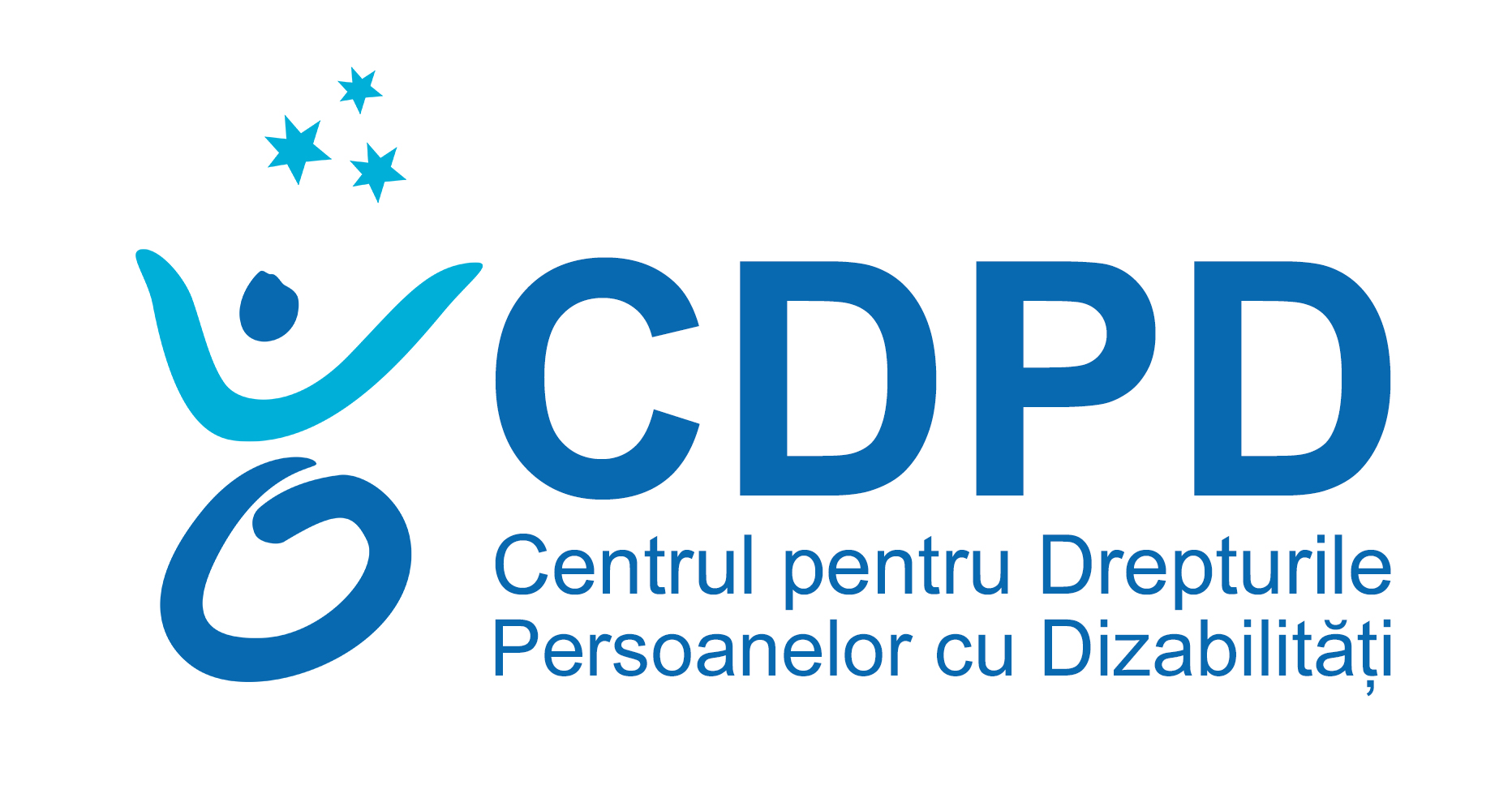 